Муниципальное бюджетное общеобразовательное учреждение «Школа №2»Методическая разработка внеурочного занятия по «Финансовой грамотности» для 5 классовКвест-игра: «Знатоки финансовой грамотности»г. Семенов, 2022Квест-игра - «Знатоки финансовой грамотности»Форма проведения: занятие - игра по станциям: «Знатоки финансовой грамотности».Участники: учитель, учащиеся 5классы.Цель: Развитие финансовой грамотности у обучающихся школы.Задачи:1.  Способствовать формированию экономического образа мышления.Воспитывать ответственность и нравственное поведение в области экономических отношений в быту.Формировать опыт применения полученных знаний и умений для решения элементарных вопросов в области финансовой грамотности учащихся. Формирование у учащихся навыков индивидуальной и групповой работы.Развитие мыслительной деятельности, самостоятельной работы, творческих возможностей и расширение  кругозора учащихся.Планируемые результаты:Личностные:осознание себя как части семьи, общества;овладение начальными навыками адаптации в мире финансовых отношений;развитие самостоятельности;развитие навыков сотрудничества со взрослыми и сверстниками в разных игровых и реальных экономических ситуациях.Метапредметные:Регулятивные: развивать умение работать в группе,умения выбирать действия в соответствии с поставленной задачей,выдвигать версии, выбирать средства достижения цели в группе и индивидуально.Познавательные:- освоение способов решения проблем творческого и поискового характера.Коммуникативные:развитие коммуникативной культуры учащихся;выражать свои мысли и идеи, обсуждать в рабочей группе информацию.Оборудование и материалы:Персональный компьютер. Видеопроектор. Экран. Карточки с заданиями, бумажные жетоны в виде железных рублей, фломастеры, цветные карандаши, листы бумаги А4.	Набор продуктов: сок, молоко, консервы, шоколад.Форма работы участников: групповая (командная)Время занятия: 40 мин.Заключение:Данное занятие позволяет сформировать грамотное, рациональное поведение потребителя, повышает финансовую грамотность среди обучающихся 5-х классов. Приобретенные в процессе занятия навыки помогут в практическом применении знаний при совершении покупок.ХОД ЗАНЯТИЯДобрый день! Ребята, сегодня нас ждет интересное занятие – квест - игра по финансовой грамотности. Мы будем работать вместе с учениками из параллельного класса. В игре принимают участие две команды: учащиеся 5 «А» класса и учащиеся из 5 «Б» класса.Ребята, я уже сказала, что сегодня необычное занятие, очень интересное но кто, мне ответит, что такое «Квест» (ответы учащихся)- Квест – это игра-путешествие, в которой много головоломок и задач, требующих приложения умственных усилий. Сегодня мы  с Вами будем учиться зарабатывать деньги интеллектуальным трудом. Каждая из команд совершит путешествие по пяти станциям. Каждая команда получит свой маршрутный лист,  в котором указан ваш путь, название станций. На станциях учащиеся – волонтеры из 10а класса  будут давать вам задания. За правильное выполнение этих заданий каждая из команд получит бумажные жетоны в виде железных рублей. На заключительной станции команды встретятся, подсчитают количество заработанных денег и определят победителя. Сейчас я предлагаю выбрать жетоны (красный, синий, зеленый, желтый) и мы распределимся по командам:1 команда – красные2 команда -  синие3 команда – зеленые4 команда - желтые(обучающиеся выбирают себе жетоны)Ну что, ребята, вы хотите отправиться в увлекательное путешествие? Команды готовы? Тогда давайте представимся! (Представление команд и получение маршрутных листов).Мы  соединимся вновь через 30 минут для обсуждения и подведения итогов и награждения. .Станция 1. «ТРУД»Отгадайте, какие пословицы зашифрованы.Станция 2.  «МУЛЬТ-ВАЛЮТА»Ведущий: Соотнесите валюту, используемую в мультфильмах с названием. Ребята стрелочками соединяют валюту с названием мультфильма, за каждый правильный ответ получают по одной монете – 1 руб.Станция 3. «МАГАЗИН»Ведущий: Вы пришли в магазин, расположите по порядку действия, которые надо предпринять, совершая покупку в супермаркете. Ответы впишите в таблицу, за каждый правильный ответ получают по одной монете – 1 руб.A. Выложить продукты из тележки.Б. Получить сдачу.В. Проверить сроки годности.Г. Выбрать продукты.Д. Проверить чек.Е. Оплатить покупки.Ё. Занять очередь в кассу.Ж. Взять тележку.Станция 4.  «Визитка товара»Ведущий: Ребята у вас на столе лежит набор продуктов: сок, молоко, консервы, шоколад. Заполните таблицу. За правильный ответ получают по одной монете – 1 руб.Станция 6. «Реклама»Ведущий: Всем известно, что для успешной продажи товара, очень важна его реклама.  Придумайте и нарисуйте на листе А4 рекламу любого товара. За рекламу своего товара получает по пять монет – 5 руб.Подведение итогов: Все команды собираются вместе, волонтеры 10а класса подсчитывают жетоны – монеты и объявляется победитель.Использованный УМК:Игровые технологии на уроках и во внеурочной деятельности (интегрированные игры по географии, биологии, экологии, экономике, основам права) / авт.-сост. М. Е.Сергеева. - Волгоград: Учитель, 2007.Основы потребительской культуры: Методическое пособие / В. Д. Симоненко, Т. А.Степченко - М.: Вита-Пресс, 2004.Основы потребительской культуры: Учебник для старших классов общеобразоват. учрежд. / Симоненко В. Д., Степченко Т. А. - М.: Вита-Пресс, 2004.Приказ Министерства образования и науки Российской федерации от 17.12.2010 №1897 «Об утверждении федерального государственного образовательного стандарта основного общего образования».Обществознание 5 класс: учебник для общеобразовательных учреждений// под ред. Л.Н. Боголюбова – М.: Просвещение,  2015. Федеральный закон от 29.12.2012 "№ 273-ФЗ "Об образовании в Российской Федерации".Липсиц, И. В. Финансовая грамотность: материалы для учащихся. 5–7 классы общеобразовательных организаций: Серия «Учимся разумному финансовому поведению», М.: ВИТА-ПРЕСС, 2014. — 208 с., ил.Обществознание: учебное пособие для общеобразовательных организаций./Л.Ф. Иванова, Я.В. Хотеенкова. – М.: Просвещение, 2012.Интернет – источники:https://fmc.hse.ru/ - Методические материалы по финансовой грамотности для общеобразовательных организаций//Центр «Федеральный методический центр по финансовой грамотности системы общего и среднего профессионального образования» (электронный ресурс);http://www.вашифинансы.рф/ - сайт национальной программы повышения финансовой грамотности граждан; http://fingram34.ru/– сайт  регионального центра финансовой грамотности.http://www.mirkin.ru – библиотека по финансово – экономической тематике;http://www.iloveeconomics.ru -Сайт «Экономика для школьника».ПРИЛОЖЕНИЯПриложение 1Маршрутный листКоманда 1Маршрутный листКоманда 2Маршрутный листКоманда 3Маршрутный листКоманда 4Приложение 2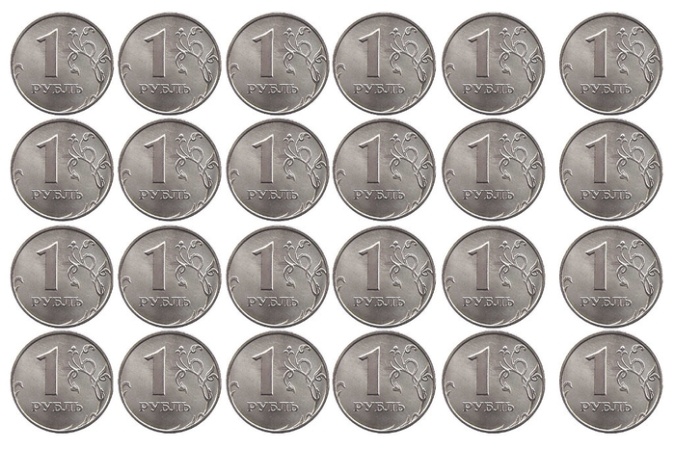 Приложение 3Станция 1.«ТРУД»Ведущий: Чтобы удовлетворять свои потребности, потребности своей семьи необходимо много трудиться. А вы ребята знаете пословицы о труде? (ответы). Отгадайте, какие пословицы зашифрованы, (за  правильные пословицы, дети получают за каждый  ответ по одной монете – 1 руб.)(Ответ)Ведущий: Ребята, а как вы думаете, что такое профессия? (ответы детей: профессия-это труд). Правильно, это труд, которому человек посвящает большую часть своей жизни. Каждой профессии надо учиться. Назовите, какие профессии вы знаете, и какую потребность человека они удовлетворяют? (дети отвечают по очереди и зарабатывают очки своей команде, за каждую профессию получают монету в размере – 1 руб.)Приложение  4Станция 2. «МУЛЬТ-ВАЛЮТА»Стрелочками соединяют валюту с названием мультфильма.(ответ)Приложение  5Станция 4. «МАГАЗИН»Ведущий: Вы пришли в магазин, расположите по порядку действия, которые надо предпринять, совершая покупку в супермаркете. Ответы впишите в таблицу, за каждый правильный ответ получают по одной монете – 1 руб.A. Выложить продукты из тележки.Б. Получить сдачу.В. Проверить сроки годности.Г. Выбрать продукты.Д. Проверить чек.Е. Оплатить покупки.Ё. Занять очередь в кассу.Ж. Взять тележку.(ответ)Приложение  6Станция 5.  «Визитка товара»На столе лежит набор продуктов: сок, молоко, консерва - сайра, шоколад. Заполните таблицу.Приложение  7Станция 5 «РекламаПридумайте и нарисуйте на листе А4 рекламу любого товара.Приложение 8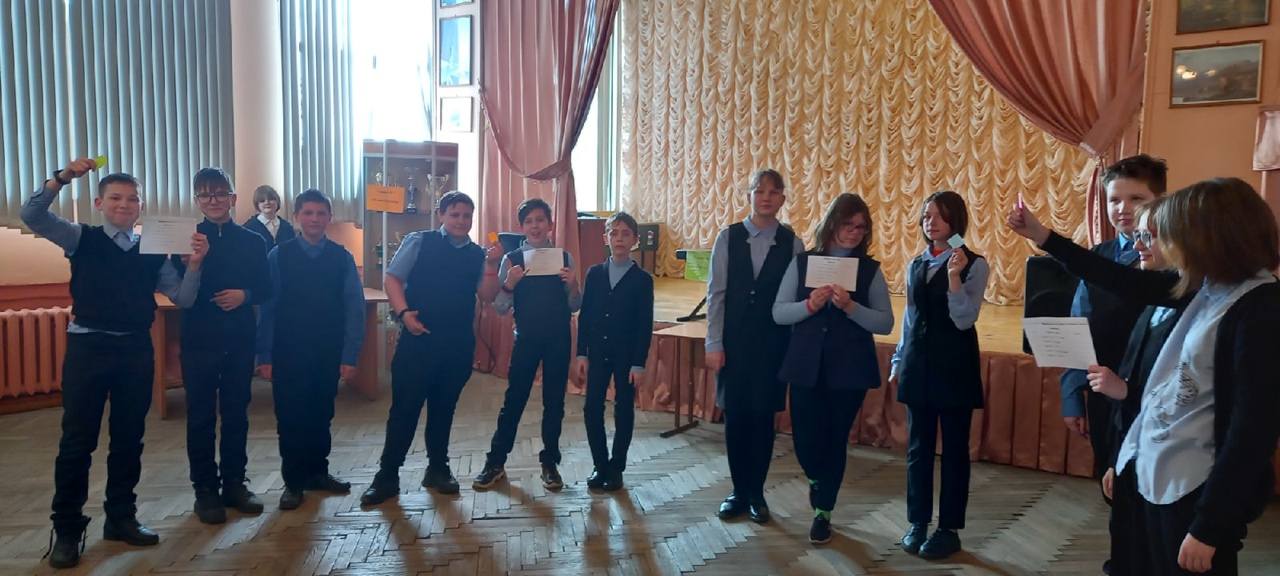 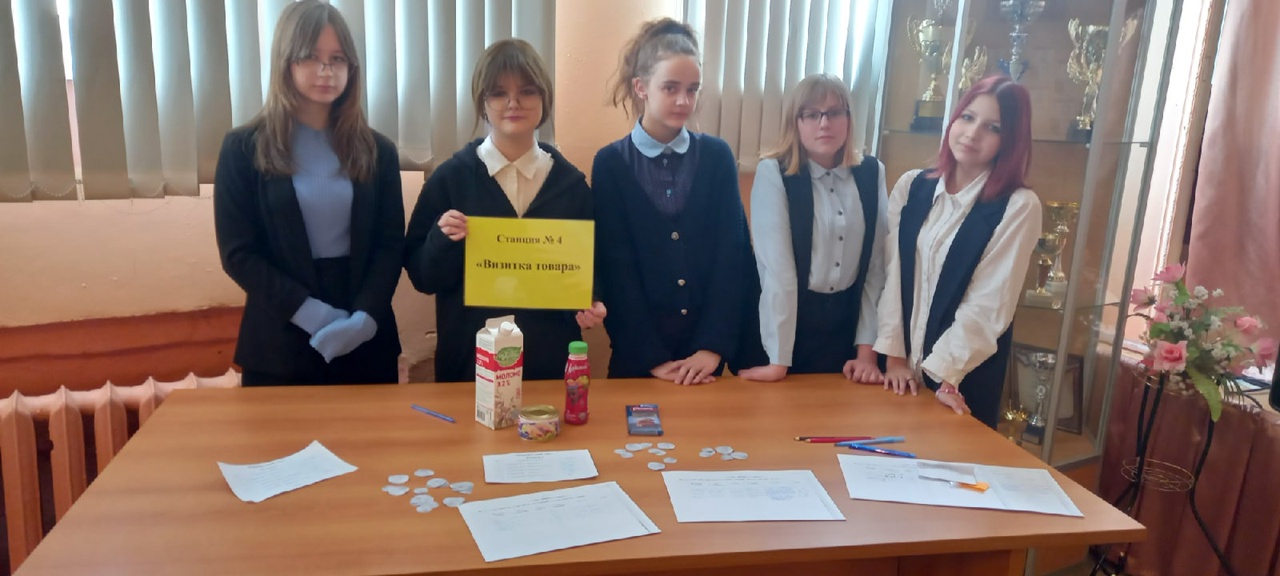 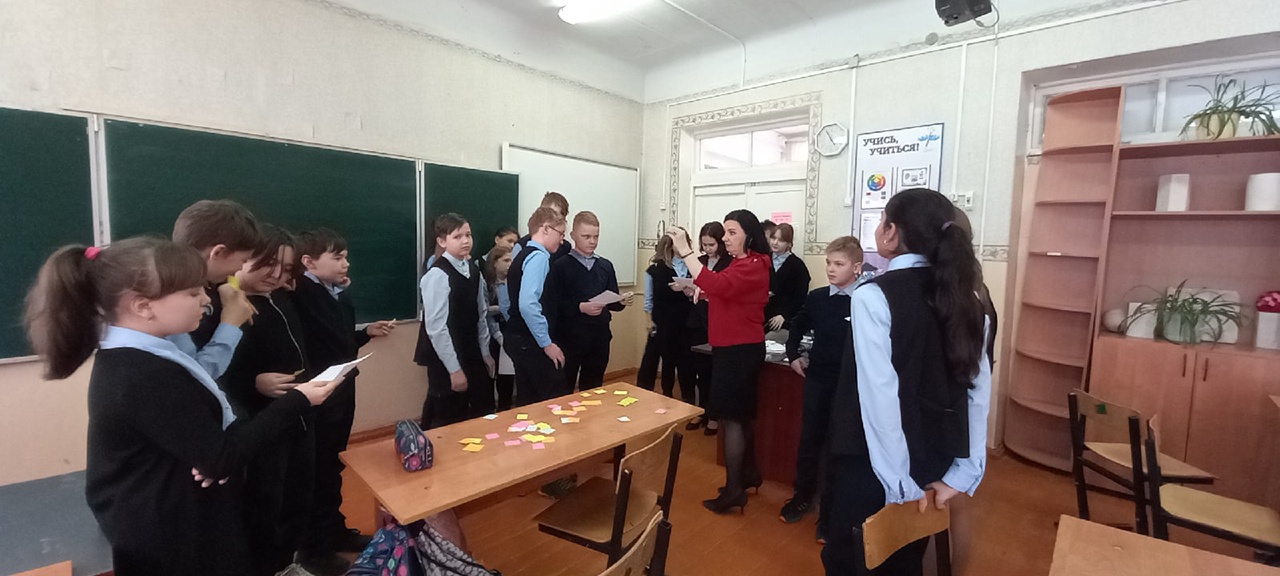 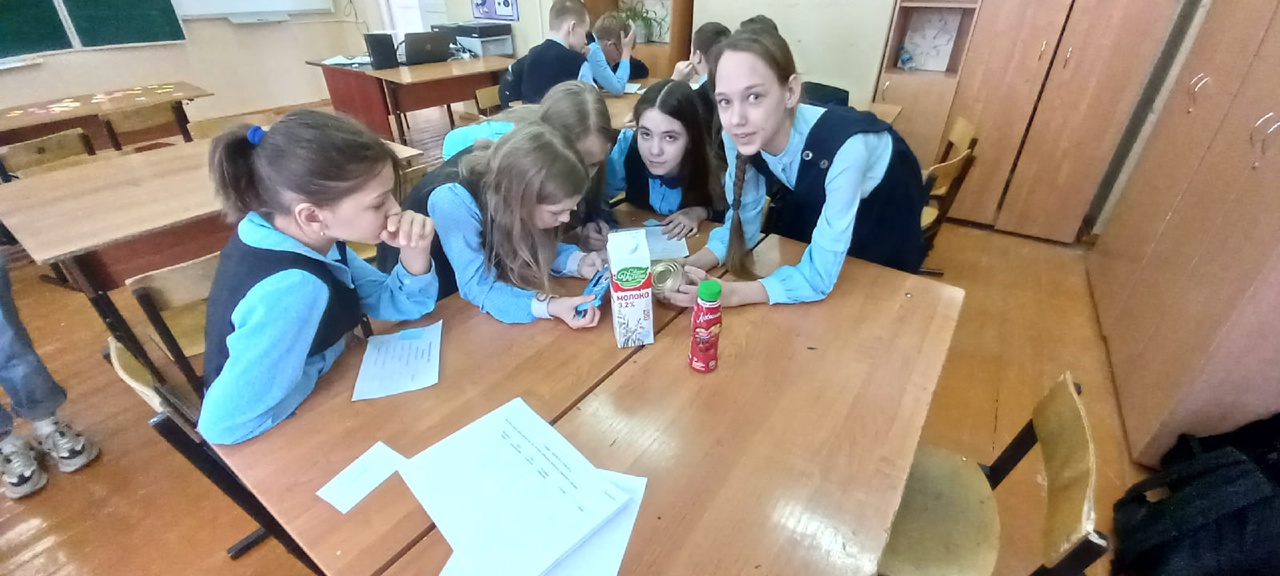 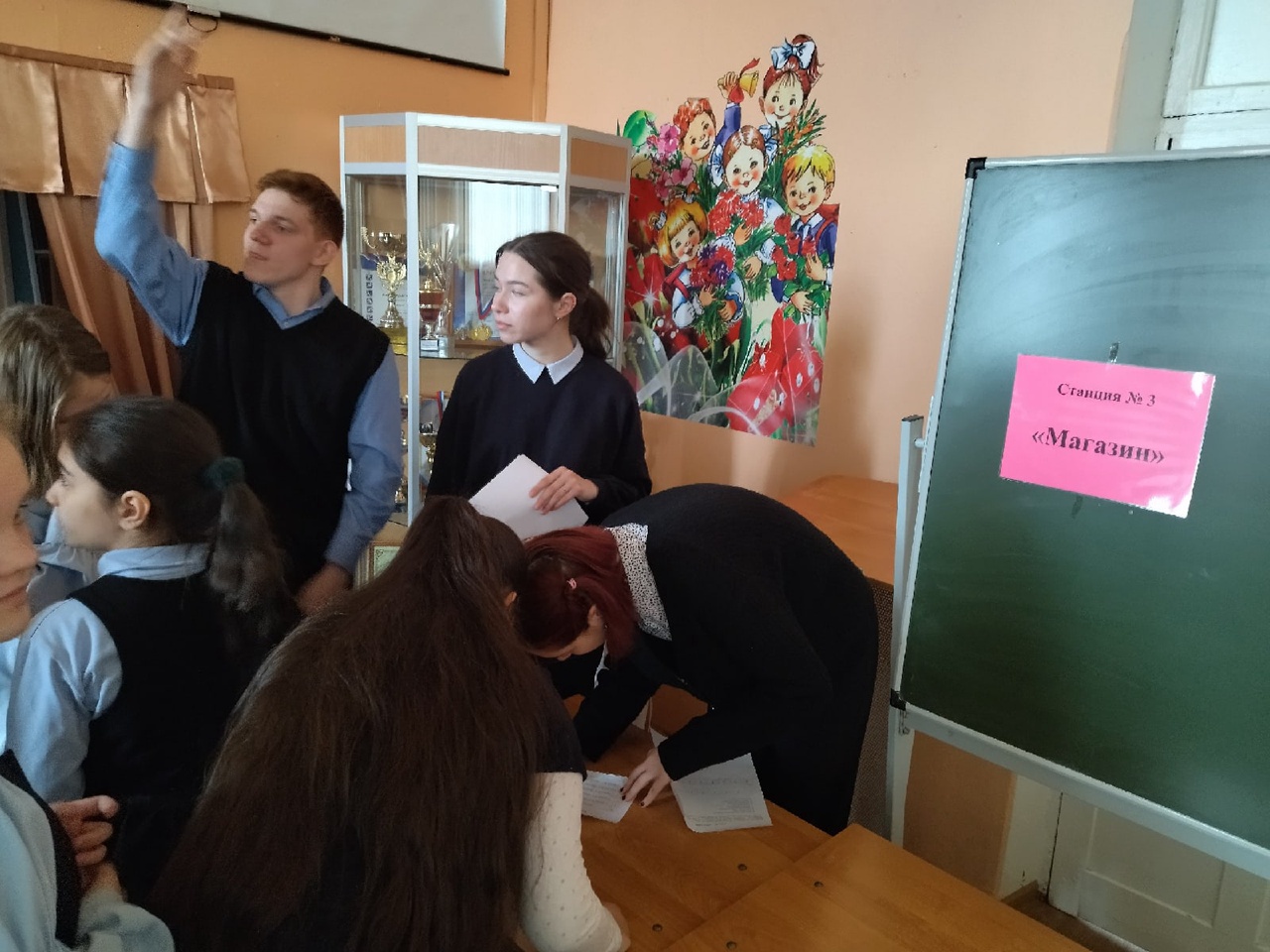 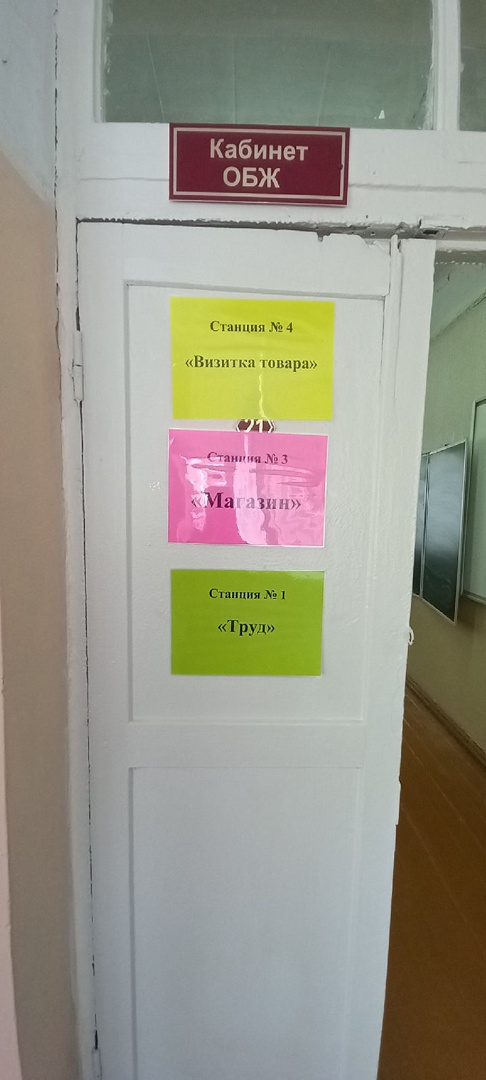 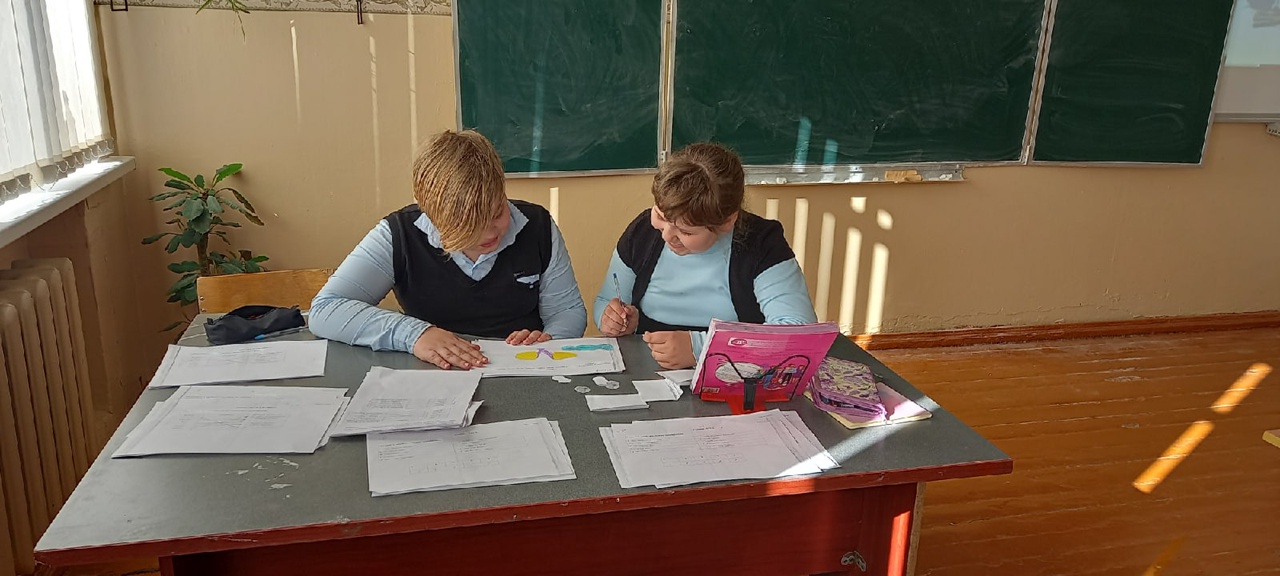 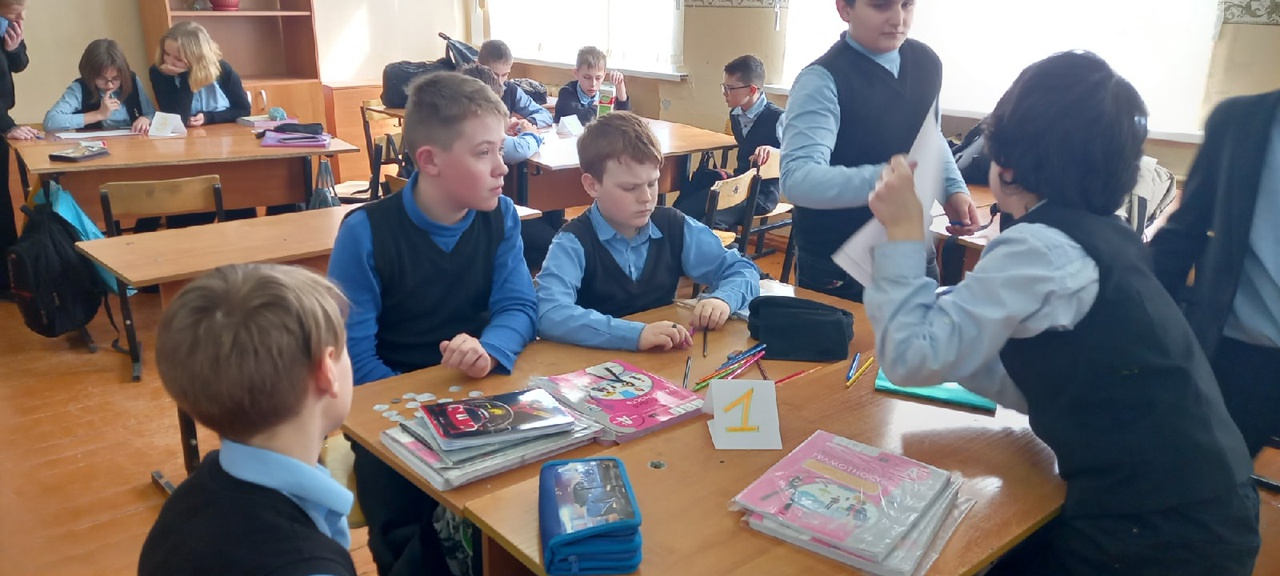 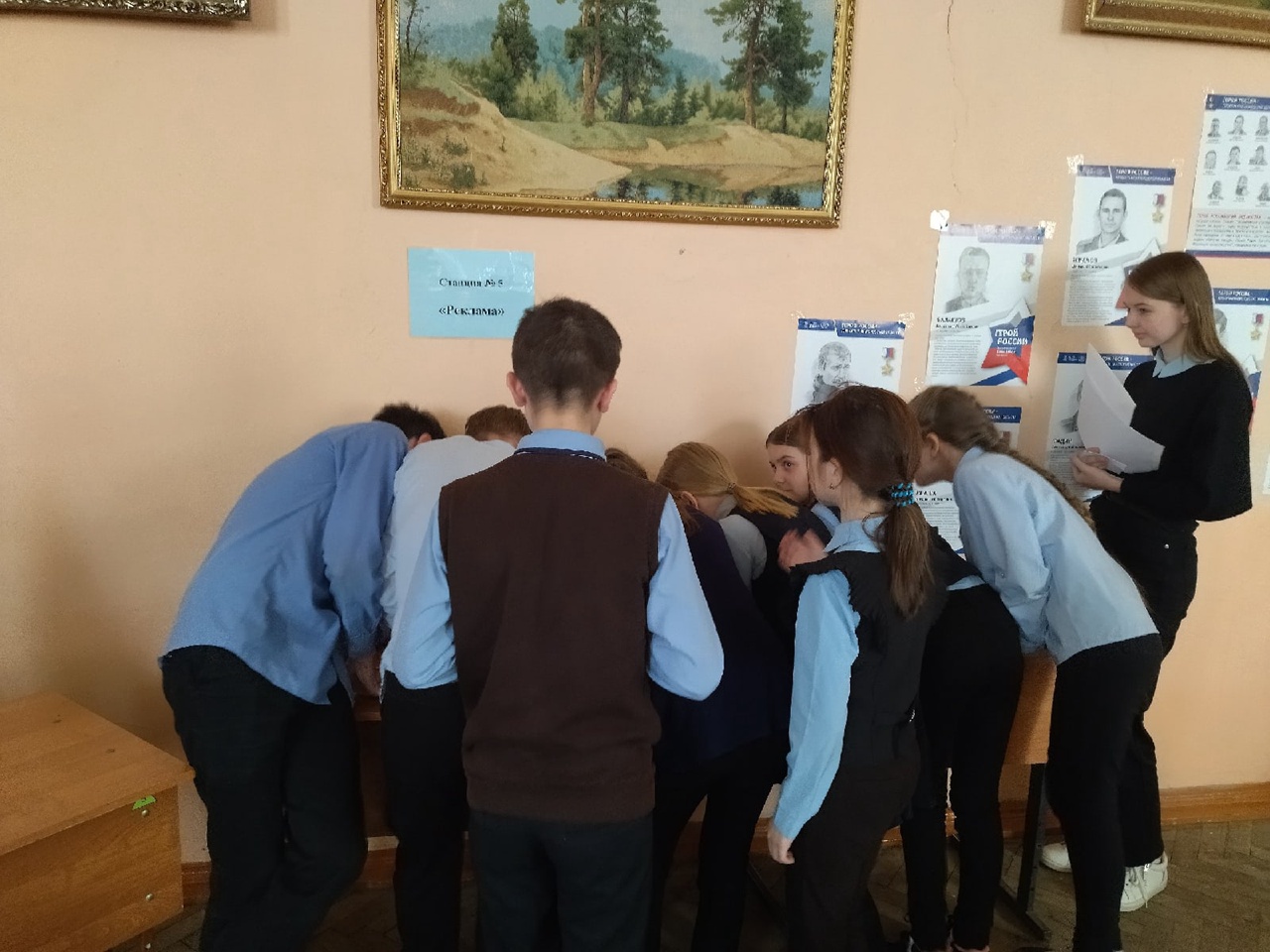 Автор: Зубкова Наталья Ивановна, учитель ИЗОА  «Без труда не вытащишьлучше большого безделья»Б «От труда здоровеют,гуляй смело»В  «Маленькое делои рыбку из пруда»Г  «Сделал дело,а от лени болеют»Д  «Без денег торговатькак без соли хлебать»АБВГДВалютаСоединить Название мультфильмаСольдоАли-баба и 40 разбойниковПиастрыНезнайка на лунеЭреУтиные историиДолларМалыш и КарлсонСантикОстров сокровищДинарыПриключение Буратино12345678Название товараДата изготовленияСрок годностиУсловия храненияСоставЦенаМолокоШоколадСокСайра№Название станцииПодпись1     Станция № 1  «Труд»2     Станция № 2 «Мульт-Валюта»3     Станция № 3  «Магазин»4     Станция № 4  «Визитка товара»5     Станция № 5  «Реклама»№Название станцииПодпись1      Станция № 5  «Реклама»2      Станция № 1  «Труд»3      Станция № 2 «Мульт-Валюта»4      Станция № 3  «Магазин»5     Станция № 4  «Визитка товара»№Название станцииПодпись1     Станция № 4  «Визитка товара»2     Станция № 5  «Реклама»3     Станция № 1  «Труд»4     Станция № 2 «Мульт-Валюта»5     Станция № 3  «Магазин»№Название станцииПодпись1     Станция № 3  «Магазин»2     Станция № 4  «Визитка товара»3     Станция № 5  «Реклама»4     Станция № 1  «Труд»5     Станция № 2 «Мульт-Валюта»А «Без труда не вытащишьлучше большого безделья»Б «От труда здоровеют,гуляй смело»В  «Маленькое делои рыбку из пруда»Г «Сделал дело,а от лени болеют»Д  «Без денег торговатькак без соли хлебать»АБВГД34125ВалютаСоединить Название мультфильмаСольдоАли-баба и 40 разбойниковПиастрыНезнайка на лунеЭреУтиные историиДолларМалыш и КарлсонСантикОстров сокровищДинарыПриключение БуратиноВалютаНазвание мультфильмаСольдоПриключение БуратиноПиастрыОстров сокровищЭреМалыш и КарлсонДолларУтиные историиСантикНезнайка на лунеДинарыАли-баба и 40 разбойников1234567812345678ЖГВЁАЕБДНазвание товараДата изготовленияСрок годностиУсловия храненияСоставЦенаМолокоШоколадСокСайра